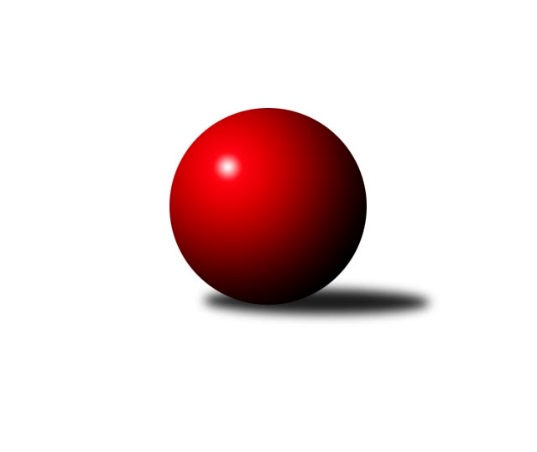 Č.16Ročník 2022/2023	23.5.2024 Mistrovství Prahy 4 2022/2023Statistika 16. kolaTabulka družstev:		družstvo	záp	výh	rem	proh	skore	sety	průměr	body	plné	dorážka	chyby	1.	SC Olympia Radotín B	14	13	1	0	83.0 : 29.0 	(108.5 : 59.5)	2301	27	1645	656	74.9	2.	SK Meteor Praha E	13	10	1	2	77.0 : 27.0 	(105.0 : 51.0)	2368	21	1698	670	63	3.	TJ Sokol Praha-Vršovice D	14	9	0	5	61.0 : 51.0 	(90.0 : 78.0)	2182	18	1599	584	92.6	4.	TJ Sokol Rudná E	15	7	1	7	62.5 : 57.5 	(98.5 : 81.5)	2188	15	1595	593	92.5	5.	SC Olympia Radotín C	14	4	0	10	43.0 : 69.0 	(73.0 : 95.0)	2119	8	1567	553	96.6	6.	SK Žižkov Praha E	14	2	1	11	35.0 : 77.0 	(61.5 : 106.5)	2120	5	1546	574	103.3	7.	SK Rapid Praha B	14	2	0	12	30.5 : 81.5 	(51.5 : 116.5)	2047	4	1511	536	98.5Tabulka doma:		družstvo	záp	výh	rem	proh	skore	sety	průměr	body	maximum	minimum	1.	SK Meteor Praha E	7	7	0	0	49.0 : 7.0 	(64.5 : 19.5)	2421	14	2486	2348	2.	SC Olympia Radotín B	6	5	1	0	37.0 : 11.0 	(50.0 : 22.0)	2371	11	2483	2241	3.	TJ Sokol Praha-Vršovice D	5	5	0	0	32.0 : 8.0 	(42.0 : 18.0)	2095	10	2188	2015	4.	TJ Sokol Rudná E	6	4	0	2	31.0 : 17.0 	(45.5 : 26.5)	2193	8	2232	2138	5.	SC Olympia Radotín C	10	3	0	7	31.0 : 49.0 	(49.0 : 71.0)	2212	6	2438	2141	6.	SK Rapid Praha B	8	2	0	6	22.0 : 42.0 	(34.5 : 61.5)	2089	4	2205	1976	7.	SK Žižkov Praha E	7	1	1	5	18.0 : 38.0 	(32.0 : 52.0)	2150	3	2263	2006Tabulka venku:		družstvo	záp	výh	rem	proh	skore	sety	průměr	body	maximum	minimum	1.	SC Olympia Radotín B	8	8	0	0	46.0 : 18.0 	(58.5 : 37.5)	2293	16	2358	2173	2.	TJ Sokol Praha-Vršovice D	9	4	0	5	29.0 : 43.0 	(48.0 : 60.0)	2204	8	2346	2031	3.	SK Meteor Praha E	6	3	1	2	28.0 : 20.0 	(40.5 : 31.5)	2341	7	2427	2308	4.	TJ Sokol Rudná E	9	3	1	5	31.5 : 40.5 	(53.0 : 55.0)	2187	7	2458	1815	5.	SC Olympia Radotín C	4	1	0	3	12.0 : 20.0 	(24.0 : 24.0)	2089	2	2236	1957	6.	SK Žižkov Praha E	7	1	0	6	17.0 : 39.0 	(29.5 : 54.5)	2113	2	2204	1975	7.	SK Rapid Praha B	6	0	0	6	8.5 : 39.5 	(17.0 : 55.0)	2037	0	2189	1919Tabulka podzimní části:		družstvo	záp	výh	rem	proh	skore	sety	průměr	body	doma	venku	1.	SC Olympia Radotín B	12	12	0	0	73.0 : 23.0 	(94.0 : 50.0)	2305	24 	4 	0 	0 	8 	0 	0	2.	SK Meteor Praha E	12	9	1	2	70.0 : 26.0 	(95.0 : 49.0)	2365	19 	6 	0 	0 	3 	1 	2	3.	TJ Sokol Praha-Vršovice D	12	8	0	4	54.0 : 42.0 	(77.0 : 67.0)	2215	16 	5 	0 	0 	3 	0 	4	4.	TJ Sokol Rudná E	12	5	0	7	44.5 : 51.5 	(75.5 : 68.5)	2196	10 	2 	0 	2 	3 	0 	5	5.	SC Olympia Radotín C	12	4	0	8	38.0 : 58.0 	(62.5 : 81.5)	2092	8 	3 	0 	6 	1 	0 	2	6.	SK Rapid Praha B	12	2	0	10	27.5 : 68.5 	(46.0 : 98.0)	2027	4 	2 	0 	6 	0 	0 	4	7.	SK Žižkov Praha E	12	1	1	10	29.0 : 67.0 	(54.0 : 90.0)	2117	3 	0 	1 	5 	1 	0 	5Tabulka jarní části:		družstvo	záp	výh	rem	proh	skore	sety	průměr	body	doma	venku	1.	TJ Sokol Rudná E	3	2	1	0	18.0 : 6.0 	(23.0 : 13.0)	2218	5 	2 	0 	0 	0 	1 	0 	2.	SC Olympia Radotín B	2	1	1	0	10.0 : 6.0 	(14.5 : 9.5)	2313	3 	1 	1 	0 	0 	0 	0 	3.	SK Meteor Praha E	1	1	0	0	7.0 : 1.0 	(10.0 : 2.0)	2478	2 	1 	0 	0 	0 	0 	0 	4.	TJ Sokol Praha-Vršovice D	2	1	0	1	7.0 : 9.0 	(13.0 : 11.0)	2152	2 	0 	0 	0 	1 	0 	1 	5.	SK Žižkov Praha E	2	1	0	1	6.0 : 10.0 	(7.5 : 16.5)	2187	2 	1 	0 	0 	0 	0 	1 	6.	SC Olympia Radotín C	2	0	0	2	5.0 : 11.0 	(10.5 : 13.5)	2230	0 	0 	0 	1 	0 	0 	1 	7.	SK Rapid Praha B	2	0	0	2	3.0 : 13.0 	(5.5 : 18.5)	2078	0 	0 	0 	0 	0 	0 	2 Zisk bodů pro družstvo:		jméno hráče	družstvo	body	zápasy	v %	dílčí body	sety	v %	1.	Radek Pauk 	SC Olympia Radotín B 	12	/	13	(92%)	20.5	/	26	(79%)	2.	Vojtěch Zlatník 	SC Olympia Radotín C 	11	/	14	(79%)	18.5	/	28	(66%)	3.	Petr Fišer 	TJ Sokol Rudná E 	11	/	15	(73%)	20	/	30	(67%)	4.	Luboš Machulka 	TJ Sokol Rudná E 	10.5	/	15	(70%)	22.5	/	30	(75%)	5.	Miroslava Martincová 	SK Meteor Praha E 	10	/	11	(91%)	20.5	/	22	(93%)	6.	Martin Šimek 	SC Olympia Radotín B 	10	/	13	(77%)	20.5	/	26	(79%)	7.	Zuzana Edlmannová 	SK Meteor Praha E 	9	/	10	(90%)	19	/	20	(95%)	8.	Renáta Francová 	SC Olympia Radotín B 	9	/	10	(90%)	14.5	/	20	(73%)	9.	Milan Lukeš 	TJ Sokol Praha-Vršovice D 	9	/	11	(82%)	16	/	22	(73%)	10.	Martin Povolný 	SK Meteor Praha E 	9	/	12	(75%)	17	/	24	(71%)	11.	Květa Dvořáková 	SC Olympia Radotín B 	9	/	13	(69%)	16	/	26	(62%)	12.	Marek Švenda 	SK Rapid Praha B 	9	/	14	(64%)	15.5	/	28	(55%)	13.	Pavla Hřebejková 	SK Žižkov Praha E 	8	/	11	(73%)	15.5	/	22	(70%)	14.	Jarmila Fremrová 	TJ Sokol Praha-Vršovice D 	8	/	12	(67%)	17	/	24	(71%)	15.	Jana Fišerová 	TJ Sokol Rudná E 	8	/	13	(62%)	14	/	26	(54%)	16.	Petr Švenda 	SK Rapid Praha B 	8	/	14	(57%)	17	/	28	(61%)	17.	Petra Grulichová 	SK Meteor Praha E 	7	/	8	(88%)	11	/	16	(69%)	18.	Bohumil Fojt 	SK Meteor Praha E 	7	/	10	(70%)	15	/	20	(75%)	19.	Pavel Šimek 	SC Olympia Radotín B 	7	/	12	(58%)	14	/	24	(58%)	20.	Barbora Králová 	SK Žižkov Praha E 	7	/	12	(58%)	12	/	24	(50%)	21.	Jaroslav Mařánek 	TJ Sokol Rudná E 	7	/	13	(54%)	15	/	26	(58%)	22.	Helena Machulková 	TJ Sokol Rudná E 	6	/	11	(55%)	9	/	22	(41%)	23.	Petr Zlatník 	SC Olympia Radotín C 	6	/	14	(43%)	12	/	28	(43%)	24.	Kateřina Majerová 	SK Žižkov Praha E 	5	/	6	(83%)	10	/	12	(83%)	25.	Martina Liberská 	TJ Sokol Praha-Vršovice D 	5	/	10	(50%)	10	/	20	(50%)	26.	Květuše Pytlíková 	TJ Sokol Praha-Vršovice D 	5	/	11	(45%)	13	/	22	(59%)	27.	Michal Mičo 	SK Meteor Praha E 	5	/	11	(45%)	10	/	22	(45%)	28.	Ludmila Zlatníková 	SC Olympia Radotín C 	5	/	13	(38%)	13	/	26	(50%)	29.	Jan Kalina 	SC Olympia Radotín C 	5	/	13	(38%)	11.5	/	26	(44%)	30.	Petr Žáček 	SC Olympia Radotín C 	5	/	14	(36%)	8	/	28	(29%)	31.	Roman Hašek 	SK Rapid Praha B 	4.5	/	13	(35%)	8	/	26	(31%)	32.	Jana Fojtová 	SK Meteor Praha E 	4	/	4	(100%)	5	/	8	(63%)	33.	Martin Svoboda 	SK Žižkov Praha E 	4	/	9	(44%)	6.5	/	18	(36%)	34.	Jitka Vykouková 	TJ Sokol Praha-Vršovice D 	3.5	/	6	(58%)	8	/	12	(67%)	35.	Renata Göringerová 	TJ Sokol Praha-Vršovice D 	3.5	/	9	(39%)	10	/	18	(56%)	36.	Miloslava Žďárková 	SK Žižkov Praha E 	3	/	4	(75%)	5	/	8	(63%)	37.	Miloslav Dvořák 	TJ Sokol Rudná E 	3	/	9	(33%)	8	/	18	(44%)	38.	Alena Gryz 	TJ Sokol Rudná E 	3	/	11	(27%)	9	/	22	(41%)	39.	Pavla Šimková 	SC Olympia Radotín B 	2	/	3	(67%)	5	/	6	(83%)	40.	Irena Sedláčková 	TJ Sokol Praha-Vršovice D 	2	/	4	(50%)	4	/	8	(50%)	41.	Mikoláš Dvořák 	SK Meteor Praha E 	2	/	4	(50%)	2.5	/	8	(31%)	42.	Zdeněk Poutník 	TJ Sokol Praha-Vršovice D 	2	/	5	(40%)	4	/	10	(40%)	43.	Václav Černý 	TJ Sokol Praha-Vršovice D 	2	/	5	(40%)	4	/	10	(40%)	44.	Taťjana Vydrová 	SC Olympia Radotín B 	2	/	6	(33%)	6	/	12	(50%)	45.	Miloš Dudek 	SC Olympia Radotín B 	2	/	8	(25%)	7	/	16	(44%)	46.	Pavel Eder 	SK Rapid Praha B 	2	/	8	(25%)	5	/	16	(31%)	47.	Aleš Nedbálek 	SC Olympia Radotín C 	2	/	9	(22%)	6	/	18	(33%)	48.	Helena Hanzalová 	TJ Sokol Praha-Vršovice D 	2	/	9	(22%)	3	/	18	(17%)	49.	Jaroslav Svozil 	SK Rapid Praha B 	2	/	13	(15%)	2	/	26	(8%)	50.	Zdeněk Míka 	SK Meteor Praha E 	1	/	1	(100%)	2	/	2	(100%)	51.	Vladimír Dvořák 	SC Olympia Radotín B 	1	/	3	(33%)	3	/	6	(50%)	52.	Eva Hucková 	SC Olympia Radotín B 	1	/	3	(33%)	2	/	6	(33%)	53.	David Dungel 	SK Žižkov Praha E 	1	/	3	(33%)	1	/	6	(17%)	54.	Filip Lafek 	SK Žižkov Praha E 	1	/	4	(25%)	3	/	8	(38%)	55.	Karel Svoboda 	SC Olympia Radotín C 	1	/	4	(25%)	2	/	8	(25%)	56.	Martin Smetana 	SK Meteor Praha E 	1	/	5	(20%)	2	/	10	(20%)	57.	Petr Katz 	SK Žižkov Praha E 	1	/	10	(10%)	3	/	20	(15%)	58.	Martin Hřebejk 	SK Žižkov Praha E 	1	/	10	(10%)	2.5	/	20	(13%)	59.	Tomáš Moravec 	SK Rapid Praha B 	1	/	11	(9%)	1.5	/	22	(7%)	60.	Václav Vejvoda 	TJ Sokol Rudná E 	0	/	2	(0%)	0	/	4	(0%)	61.	Michal Minarech 	SC Olympia Radotín C 	0	/	3	(0%)	2	/	6	(33%)	62.	František Buchal 	SK Žižkov Praha E 	0	/	3	(0%)	0	/	6	(0%)	63.	Vladimír Busta 	SK Žižkov Praha E 	0	/	7	(0%)	1	/	14	(7%)	64.	Antonín Krampera 	SK Rapid Praha B 	0	/	11	(0%)	2.5	/	22	(11%)Průměry na kuželnách:		kuželna	průměr	plné	dorážka	chyby	výkon na hráče	1.	Meteor, 1-2	2303	1660	642	73.3	(383.9)	2.	Radotín, 1-4	2276	1627	648	82.6	(379.3)	3.	SK Žižkov Praha, 1-2	2228	1579	648	85.0	(371.3)	4.	TJ Sokol Rudná, 1-2	2155	1568	586	93.5	(359.3)	5.	Vršovice, 1-2	2007	1520	487	115.1	(334.6)	6.	SK Žižkov Praha, 1-4	0	0	0	0.0	(0.0)Nejlepší výkony na kuželnách:Meteor, 1-2SK Meteor Praha E	2486	5. kolo	Zuzana Edlmannová 	SK Meteor Praha E	483	16. koloSK Meteor Praha E	2478	16. kolo	Michal Mičo 	SK Meteor Praha E	448	6. koloSK Meteor Praha E	2426	6. kolo	Zuzana Edlmannová 	SK Meteor Praha E	445	12. koloSK Meteor Praha E	2408	3. kolo	Miroslava Martincová 	SK Meteor Praha E	443	3. koloSK Meteor Praha E	2405	12. kolo	Miroslava Martincová 	SK Meteor Praha E	442	10. koloSK Meteor Praha E	2399	10. kolo	Zdeněk Míka 	SK Meteor Praha E	438	5. koloSK Meteor Praha E	2348	13. kolo	Pavla Hřebejková 	SK Žižkov Praha E	438	16. koloTJ Sokol Praha-Vršovice D	2346	3. kolo	Miroslava Martincová 	SK Meteor Praha E	431	16. koloTJ Sokol Praha-Vršovice D	2273	10. kolo	Bohumil Fojt 	SK Meteor Praha E	428	5. koloTJ Sokol Rudná E	2227	5. kolo	Miroslava Martincová 	SK Meteor Praha E	427	6. koloRadotín, 1-4SC Olympia Radotín B	2483	14. kolo	Vojtěch Zlatník 	SC Olympia Radotín C	471	10. koloTJ Sokol Rudná E	2458	3. kolo	Barbora Králová 	SK Žižkov Praha E	469	8. koloSC Olympia Radotín C	2438	10. kolo	Petr Fišer 	TJ Sokol Rudná E	466	3. koloSK Meteor Praha E	2427	14. kolo	Martin Šimek 	SC Olympia Radotín B	452	14. koloSC Olympia Radotín B	2421	12. kolo	Květa Dvořáková 	SC Olympia Radotín B	452	14. koloSC Olympia Radotín B	2385	15. kolo	Vojtěch Zlatník 	SC Olympia Radotín C	450	16. koloSK Meteor Praha E	2374	11. kolo	Luboš Machulka 	TJ Sokol Rudná E	449	3. koloSC Olympia Radotín B	2365	7. kolo	Radek Pauk 	SC Olympia Radotín B	448	5. koloSC Olympia Radotín B	2351	13. kolo	Martin Povolný 	SK Meteor Praha E	448	7. koloSK Meteor Praha E	2335	7. kolo	Pavla Hřebejková 	SK Žižkov Praha E	441	1. koloSK Žižkov Praha, 1-2SC Olympia Radotín B	2358	11. kolo	Pavla Hřebejková 	SK Žižkov Praha E	461	7. koloSK Meteor Praha E	2320	2. kolo	Martin Šimek 	SC Olympia Radotín B	442	11. koloSK Meteor Praha E	2308	9. kolo	Miloslava Žďárková 	SK Žižkov Praha E	439	9. koloTJ Sokol Praha-Vršovice D	2279	14. kolo	Zuzana Edlmannová 	SK Meteor Praha E	434	9. koloTJ Sokol Praha-Vršovice D	2266	7. kolo	Vojtěch Zlatník 	SC Olympia Radotín C	431	15. koloSK Žižkov Praha E	2263	9. kolo	Martin Šimek 	SC Olympia Radotín B	429	4. koloSK Žižkov Praha E	2259	15. kolo	Jarmila Fremrová 	TJ Sokol Praha-Vršovice D	428	14. koloSK Žižkov Praha E	2236	7. kolo	Pavla Hřebejková 	SK Žižkov Praha E	428	15. koloSC Olympia Radotín C	2197	15. kolo	Kateřina Majerová 	SK Žižkov Praha E	427	7. koloSC Olympia Radotín B	2173	4. kolo	Květuše Pytlíková 	TJ Sokol Praha-Vršovice D	427	7. koloTJ Sokol Rudná, 1-2SC Olympia Radotín B	2269	9. kolo	Luboš Machulka 	TJ Sokol Rudná E	447	2. koloSC Olympia Radotín B	2265	2. kolo	Luboš Machulka 	TJ Sokol Rudná E	439	15. koloTJ Sokol Rudná E	2226	2. kolo	Radek Pauk 	SC Olympia Radotín B	438	2. koloTJ Sokol Rudná E	2206	15. kolo	Petr Fišer 	TJ Sokol Rudná E	430	2. koloTJ Sokol Rudná E	2181	13. kolo	Luboš Machulka 	TJ Sokol Rudná E	429	13. koloTJ Sokol Rudná E	2172	9. kolo	Radek Pauk 	SC Olympia Radotín B	423	9. koloTJ Sokol Rudná E	2138	6. kolo	Martin Šimek 	SC Olympia Radotín B	411	9. koloSK Žižkov Praha E	2092	13. kolo	Martin Hřebejk 	SK Žižkov Praha E	410	13. koloTJ Sokol Praha-Vršovice D	2031	15. kolo	Luboš Machulka 	TJ Sokol Rudná E	408	6. koloSK Žižkov Praha E	1975	6. kolo	Filip Lafek 	SK Žižkov Praha E	401	6. koloVršovice, 1-2TJ Sokol Praha-Vršovice D	2188	8. kolo	Milan Lukeš 	TJ Sokol Praha-Vršovice D	402	8. koloTJ Sokol Praha-Vršovice D	2120	11. kolo	Renata Göringerová 	TJ Sokol Praha-Vršovice D	399	2. koloTJ Sokol Praha-Vršovice D	2078	4. kolo	Květuše Pytlíková 	TJ Sokol Praha-Vršovice D	397	4. koloTJ Sokol Praha-Vršovice D	2074	2. kolo	Jarmila Fremrová 	TJ Sokol Praha-Vršovice D	394	11. koloTJ Sokol Praha-Vršovice D	2015	1. kolo	Marek Švenda 	SK Rapid Praha B	390	11. koloTJ Sokol Rudná E	1975	1. kolo	Jarmila Fremrová 	TJ Sokol Praha-Vršovice D	389	8. koloSC Olympia Radotín C	1957	2. kolo	Jan Kalina 	SC Olympia Radotín C	380	2. koloSK Rapid Praha B	1932	4. kolo	Květuše Pytlíková 	TJ Sokol Praha-Vršovice D	378	1. koloSK Rapid Praha B	1919	11. kolo	Milan Lukeš 	TJ Sokol Praha-Vršovice D	372	1. koloTJ Sokol Rudná E	1815	8. kolo	Irena Sedláčková 	TJ Sokol Praha-Vršovice D	368	2. koloSK Žižkov Praha, 1-4TJ Sokol Rudná E	2343	7. kolo	Luboš Machulka 	TJ Sokol Rudná E	471	14. koloSC Olympia Radotín B	2319	1. kolo	Luboš Machulka 	TJ Sokol Rudná E	459	7. koloSC Olympia Radotín B	2302	8. kolo	Petr Švenda 	SK Rapid Praha B	440	1. koloTJ Sokol Rudná E	2279	14. kolo	Marek Švenda 	SK Rapid Praha B	426	3. koloSC Olympia Radotín C	2236	12. kolo	Marek Švenda 	SK Rapid Praha B	421	8. koloSK Rapid Praha B	2205	1. kolo	Radek Pauk 	SC Olympia Radotín B	418	8. koloSK Žižkov Praha E	2201	10. kolo	Petr Zlatník 	SC Olympia Radotín C	417	12. koloSK Rapid Praha B	2121	10. kolo	Petr Švenda 	SK Rapid Praha B	414	12. koloSK Rapid Praha B	2118	8. kolo	Radek Pauk 	SC Olympia Radotín B	414	1. koloSK Rapid Praha B	2097	12. kolo	Petr Fišer 	TJ Sokol Rudná E	414	7. koloČetnost výsledků:	8.0 : 0.0	2x	7.5 : 0.5	1x	7.0 : 1.0	9x	6.5 : 1.5	1x	6.0 : 2.0	9x	5.0 : 3.0	4x	4.0 : 4.0	2x	3.0 : 5.0	4x	2.0 : 6.0	11x	1.0 : 7.0	4x	0.0 : 8.0	1x